АДМИНИСТРАЦИЯ  ВЕСЬЕГОНСКОГО  МУНИЦИПАЛЬНОГО ОКРУГАТВЕРСКОЙ  ОБЛАСТИПОСТАНОВЛЕНИЕг. Весьегонск30.12.2020                                                                                                                               № 670п о с т а н о в л я ю:1. Постановления Администрации Весьегонского муниципального округаот 30.12.2019 № 516 «Об утверждении муниципальной программы Весьегонского муниципального округа  Тверской области «Патриотическое воспитание молодежи Весьегонского муниципального округа» на 2020 – 2025 годы», от 27.04.2020 № 177«О внесении изменений в постановление Администрации Весьегонского муниципального округаот 30.12.2019 № 516»признать утратившими силу.2. Обнародовать настоящее постановление на информационных стендах муниципального образования «Весьегонский муниципальный округ»и  разместить на официальном сайте АдминистрацииВесьегонского муниципального округа в информационно-телекоммуникационной сети интернет.Настоящее постановление вступает в силу с 01.01.2021 г.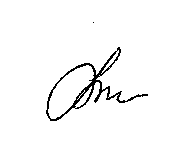 И.о. Главы Весьегонского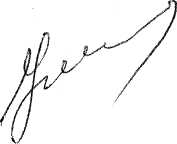  муниципального округа                                                                                А.А. ТихоновО признании утратившими силу постановлений Администрации Весьегонского муниципального округаот 30.12.2019 № 516, от 27.04.2020 № 177